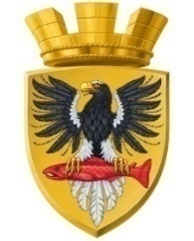 Р О С С И Й С К А Я   Ф Е Д Е Р А Ц И ЯКАМЧАТСКИЙ КРАЙПОСТАНОВЛЕНИЕАДМИНИСТРАЦИИ ЕЛИЗОВСКОГО ГОРОДСКОГО ПОСЕЛЕНИЯ    от 30.04.2019 		     		                                                      № 462 -п     г. ЕлизовоВ соответствии с Федеральным законом от 25.12.2008 № 273-ФЗ       «О противодействии коррупции», Федеральным законом от 02.03.2007         № 25-ФЗ «О муниципальной службе в Российской Федерации»,  Федеральным законом от 03.12.2012 № 230-ФЗ «О контроле за соответствием расходов лиц, замещающих государственные должности, и иных лиц их доходов», Указом Президента Российской Федерации от 08.07.2013 № 613 «Вопросы противодействия коррупции», Законом Камчатского края                                  от 16.12.2009 № 380 «О представлении сведений о доходах, об имуществе и обязательствах имущественного характера лицами, замещающими государственные должности Камчатского края, и иными лицами», руководствуясь Уставом Елизовского городского поселенияПОСТАНОВЛЯЮ:                                                1. Утвердить Порядок размещения сведений о доходах, расходах, об имуществе и обязательствах имущественного характера муниципальных служащих администрации Елизовского городского поселения и членов их семей на официальном сайте администрации Елизовского городского поселения в информационно-телекоммуникационной сети «Интернет» и предоставления этих сведений средствам массовой информации для опубликования согласно приложению к настоящему постановлению.2. Муниципальному казенному учреждению «Служба по обеспечению деятельности  администрации Елизовского городского поселения опубликовать (обнародовать) настоящее постановление в средствах массовой информации и разместить в информационно – телекоммуникационной сети «Интернет» на официальном сайте администрации Елизовского городского поселения в сети.3. Настоящее постановление вступает в силу после его официального опубликования (обнародования).4. Постановление администрации Елизовского городского поселения от  17.04.2015 № 276-п «Об утверждении Порядка размещения сведений о доходах, расходах, об имуществе и обязательствах имущественного характера муниципальных служащих администрации Елизовского городского поселения и членов их семей на официальном сайте администрации Елизовского городского поселения в информационно-телекоммуникационной сети «Интернет» и предоставления этих сведений средствам массовой информации для опубликования» признать утратившим силу.Глава администрации Елизовского городского поселения					   Д.Б. ЩипицынПриложение к постановлению администрации Елизовского городского поселенияот  30.04.20192019 № 462 -ППорядок размещения сведений о доходах, расходах, об имуществе и обязательствах имущественного характера муниципальных служащих администрации Елизовского городского поселения и членов их семей на официальном сайте администрации Елизовского городского поселения в информационно-телекоммуникационной сети «Интернет» и предоставления этих сведений средствам массовой информации для опубликования1. Настоящим Порядком регулируются правоотношения, связанные с размещением сведений о доходах, расходах, об имуществе и обязательствах имущественного характера представляемых муниципальными служащими администрации Елизовского городского поселения и членов их семей на официальном сайте администрации Елизовского городского поселения (далее – официальный сайт) в информационно-телекоммуникационной сети «Интернет» и предоставления этих сведений средствам массовой информации для опубликования в связи с их запросами.2. На официальном сайте размещаются и предоставляются средствам массовой информации, в связи с их запросами, для опубликования следующие сведения о доходах, расходах, об имуществе и обязательствах имущественного характера:2.1 перечень объектов недвижимого имущества, принадлежащих муниципальному служащему,  его супруге (супругу) и несовершеннолетним детям на праве собственности или находящихся в их пользовании, с указанием вида, площади и страны расположения каждого из таких объектов;2.2 перечень транспортных средств с указанием вида и марки, принадлежащих на праве собственности муниципальному служащему, его супруге (супругу) и несовершеннолетним детям;2.3 декларированный годовой доход муниципального служащего, его супруги (супруга) и несовершеннолетних детей;2.4 сведения об источниках получения средств, за счет которых совершена сделка по приобретению земельного участка, другого объекта недвижимого имущества, транспортного средства, ценных бумаг, акций (долей участия, паев в уставных (складочных) капиталах организаций), если сумма сделки превышает общий доход муниципального служащего и его супруги (супруга) за три последних года, предшествующих отчетному периоду.3. В размещаемых на официальных сайтах и предоставляемых средствам массовой информации, в связи с их запросами для опубликования сведениях о доходах, расходах, об имуществе и обязательствах имущественного характера запрещается указывать:3.1 иные сведения (кроме указанных в пункте 2 настоящего Порядка) о доходах, муниципального служащего, его супруги (супруга) и несовершеннолетних детей, об имуществе, принадлежащем на праве собственности названным лицам, и об их обязательствах имущественного характера;3.2 персональные данные супруги (супруга), детей и иных членов семьи муниципального служащего;3.3 данные, позволяющие определить место жительства, почтовый адрес, телефон и иные индивидуальные средства коммуникации муниципального служащего, его супруги (супруга), детей и иных членов семьи;3.4 данные, позволяющие определить местонахождение объектов недвижимого имущества, принадлежащих муниципальному служащему, его супруге (супругу), детям, иным членам семьи на праве собственности или находящихся в их пользовании;3.5 информацию, отнесенную к государственной тайне или являющуюся конфиденциальной в соответствии с законодательством.4. Размещение на официальном сайте сведений  о доходах, расходах, об имуществе и обязательствах имущественного характера, указанных в пункте 2 настоящего Порядка обеспечивается муниципальным казенным учреждением «Служба по обеспечению деятельности администрации Елизовского городского поселения», на основании сведений, предоставленных органами администрации Елизовского городского поселения.5. Сведения о доходах, расходах, об имуществе и обязательствах имущественного характера, указанные в пункте 2 настоящего Порядка, за весь период замещения муниципальным служащим должностей, замещение которых влечет за собой размещение его сведений о доходах, расходах, об имуществе и обязательствах имущественного характера, а также сведения о доходах расходах, об имуществе и обязательствах имущественного характера его супруги (супруга) и несовершеннолетних детей находятся на официальном сайте и ежегодно обновляются в течение 14 рабочих дней со дня истечения срока, установленного для их подачи.В случае представления муниципальным служащим в установленном порядке уточненных сведений о доходах, расходах, об имуществе и обязательствах имущественного характера, указанные в пункте 2 настоящего Порядка, такие сведения обновляются на официальном сайте в течение 14 рабочих дней со дня предоставления муниципальным служащим соответствующих уточненных сведений.6. Размещение на официальном сайте сведений о доходах, расходах, об имуществе и обязательствах имущественного характера супруг (супругов) и несовершеннолетних детей муниципальных служащих осуществляется в соответствии с требованиями законодательства Российской Федерации о персональных данных.7. В случае увольнения муниципального служащего с муниципальной службы, а также перевода муниципального служащего на должность муниципальной службы, замещение которой не влечет за собой размещение сведений о доходах, расходах, об имуществе и обязательствах имущественного характера, указанных в пункте 2 настоящего Порядка, соответствующие сведения исключаются с официального сайта на основании сведений представленных органами администрации Елизовского городского поселения (в течении трех рабочих дней со дня увольнения муниципального служащего, его перевода на соответствующую должность муниципальной службы) в муниципальное казенное учреждение «Служба по обеспечению деятельности администрации Елизовского городского поселения».8. Сведения о доходах, расходах, об имуществе и обязательствах имущественного характера, указанные в пункте 2 настоящего Порядка, предоставляются средствам массовой информации в связи с их запросами в случае, если запрашиваемые сведения отсутствуют на официальном сайте.9. Органы администрации Елизовского городского поселения:9.1 в течение трех рабочих дней со дня поступления запроса от средства массовой информации сообщают о нем муниципальному служащему, в отношении которого поступил запрос;9.2 в течение семи рабочих дней со дня поступления запроса от средства массовой информации обеспечивают предоставление  сведений, указанных в пункте 2 настоящего Порядка.10. Должностные лица, обеспечивающие размещение сведений о доходах, расходах, об имуществе и обязательствах имущественного характера на официальном сайте и их предоставление средствам массовой информации для опубликования, несут в соответствии с законодательством Российской Федерации ответственность за несоблюдение настоящего Порядка, а также за разглашение сведений, отнесенных к государственной тайне или являющихся конфиденциальными.Об утверждении Порядка размещения сведений о доходах, расходах, об имуществе и обязательствах имущественного характера муниципальных служащих администрации Елизовского городского поселения и членов их семей на официальном сайте администрации Елизовского городского поселения в информационно-телекоммуникационной сети «Интернет» и предоставления этих сведений средствам массовой информации для опубликования